What is the role of the Patient Participation Group (PPG)?The PPG are a group of patients who meet, together with health professionals to ensure that patients are given a ‘voice’ within the GP practice. It is the PPG’s responsibility is to ensure that plans, services and activities respond to patient’s priorities and needs and to act as a critical friend to the Practice. The PPG does not discuss any patient’s personal health details.Where and when do we meet?The meetings take place on the first Tuesday morning of the month, on ten occasions per year. Subgroups formed from a few PPG members meet more frequently when working on specific projects.Examples of work completed to dateDeveloping and completing annual patient surveysPlanning health awareness weeks, held at the surgery which included co-ordinating a range of health specialists and speakersAssisting in obtaining patient feedback to aid the planning of health servicesDeveloping and arranging the display of Health promotion materials and campaigns for the Practice Patient Waiting room.Supporting the practice with the Covid & Flu CampaignGetting involvedWould you like to join the Moorland Medical Centre PPG?Join us as an active volunteer and use your personal experiences to contribute to the planning of local primary healthcare services. Every member’s contribution is valued and appreciated. It is essential that all information is kept strictly confidential; you would therefore be required to sign a confidentiality agreement prior to starting. Joining the PPGEmail us at:  moorland.med@nhs.netTelephone us on 01538 399008OrPop in to the practice and request a contact application form, please return it to the practice when you have completed it.Visit the Moorland Medical Centre website at www.moorlandmedicalcentre.co.uk and follow the links under the section ‘Have your say’.       Useful Contacts  Moorland Medical CentrePatient Participation Group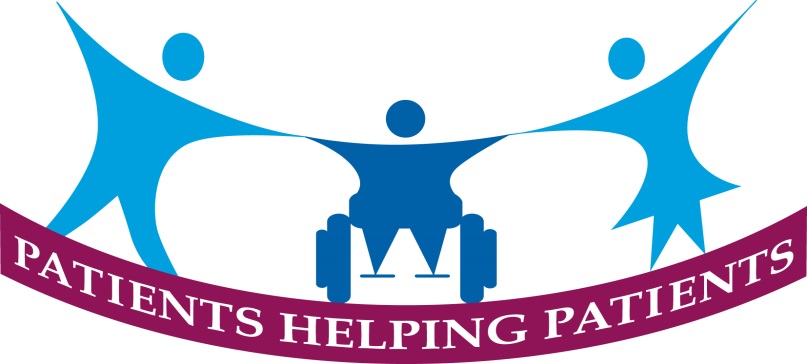 Moorland Medical Centre Dyson House Regent Street Leek, Staffordshire ST13 6LU        Telephone: 01538 399008         Email:moorland.med@nhs.net      www.moorlandmedicalcentre.co.uk